Приложение Ссылка и QR-код для доступа к анкете https://forms.gle/9gybHzPSpFWkto9B9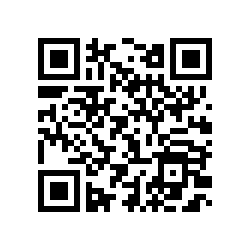 